Karty pracy na dzień 19.03.20220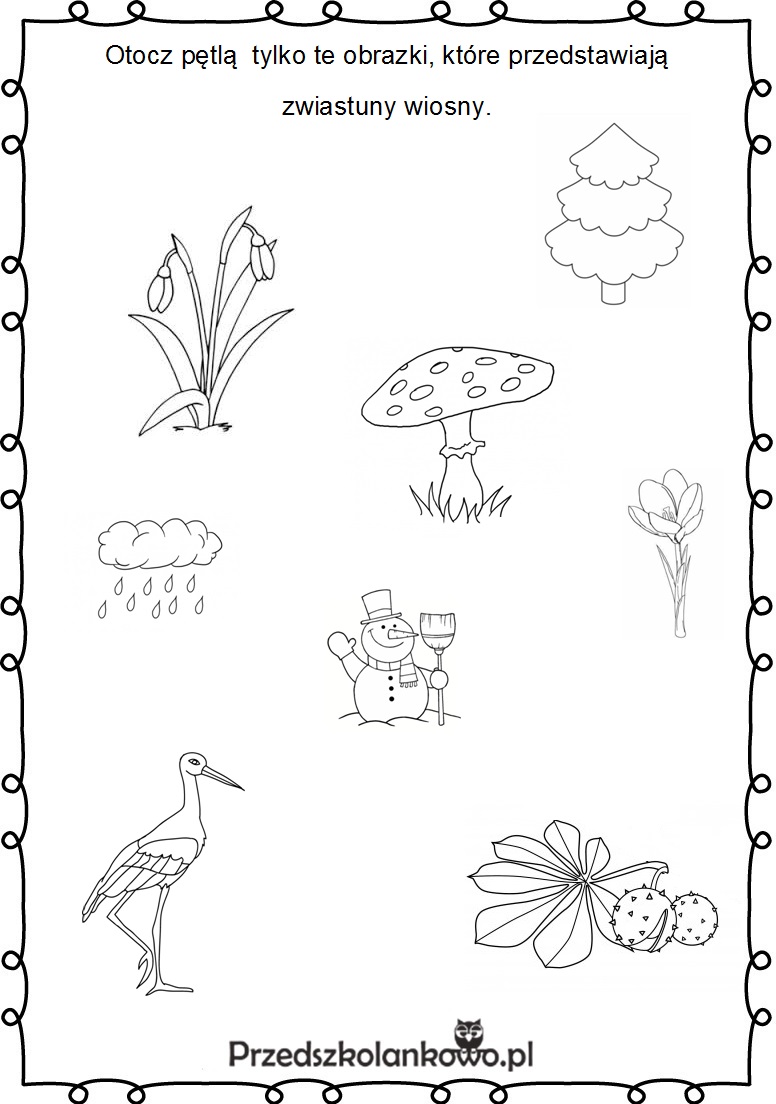 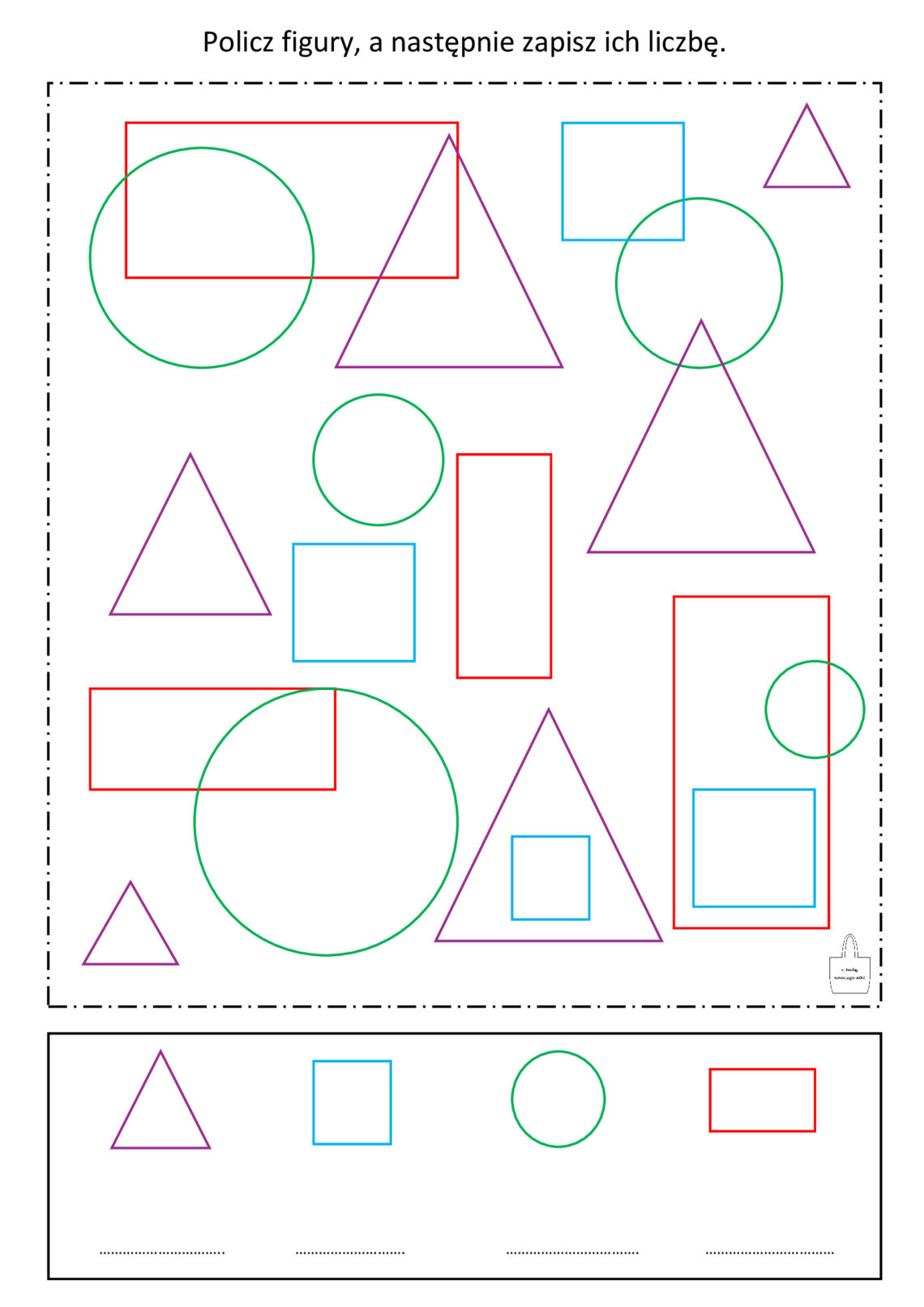 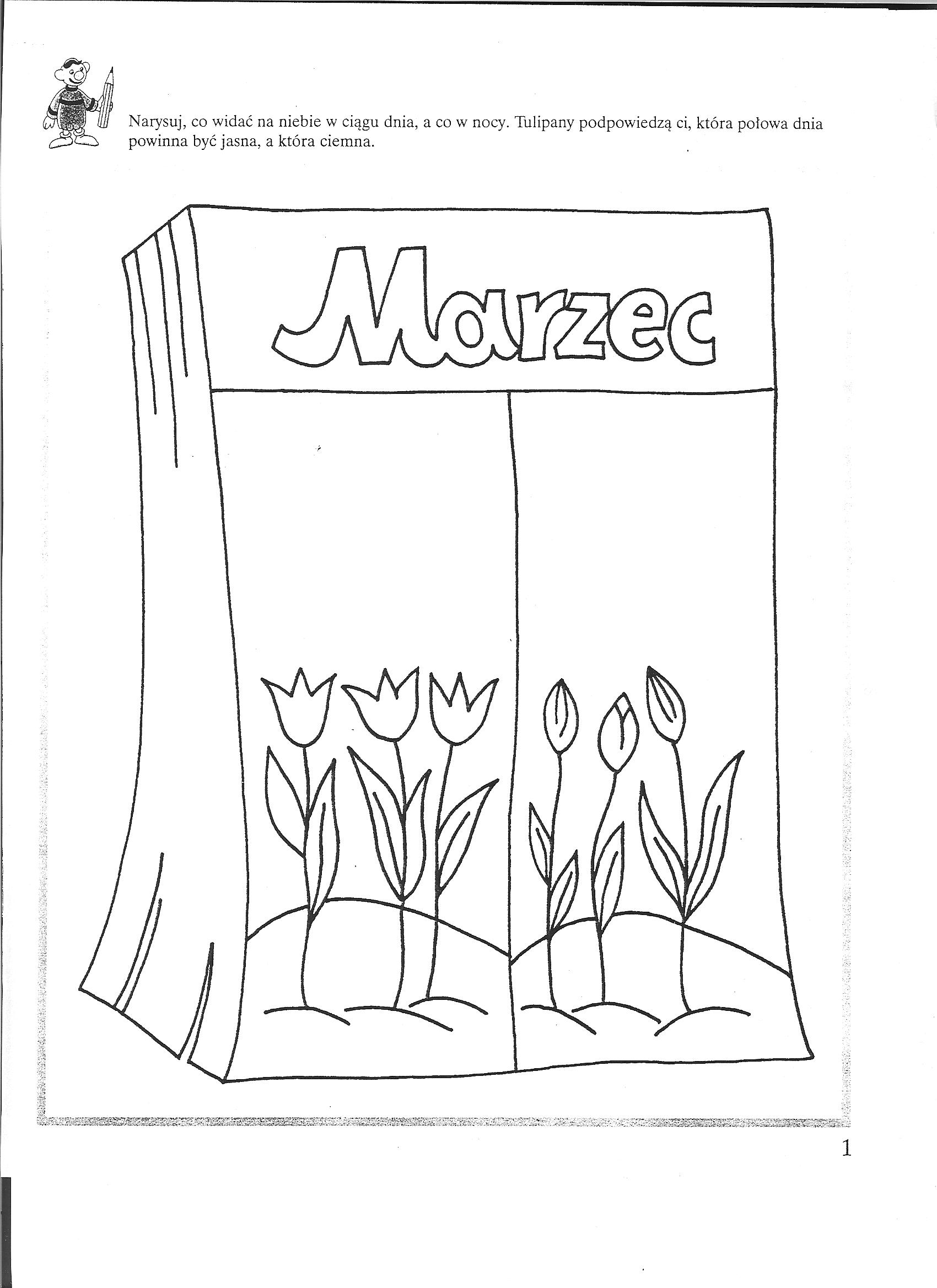 